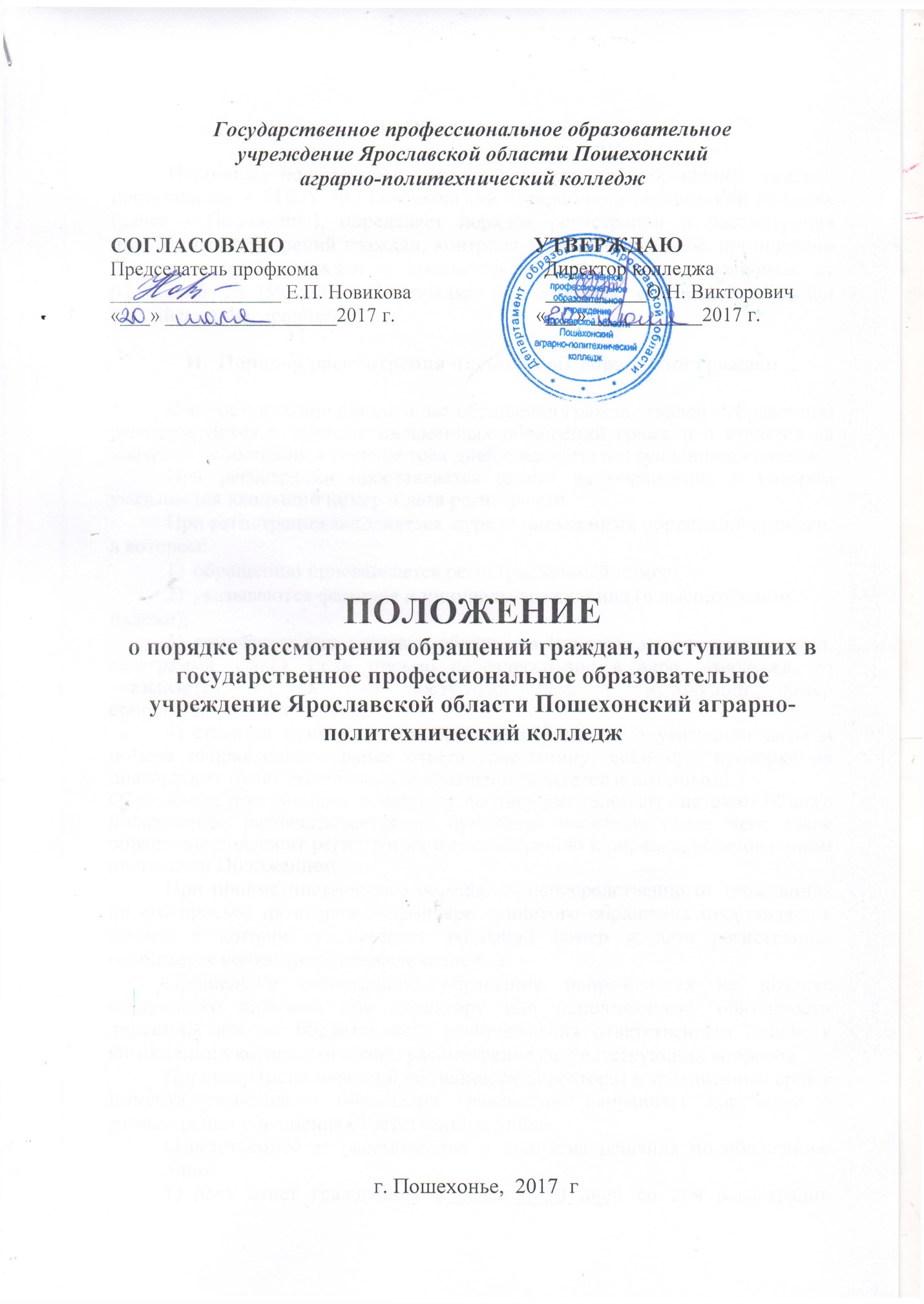 Общие положенияНастоящее положение о порядке рассмотрения обращений граждан, поступивших в ГПОУ ЯО Пошехонский аграрно-политехнический колледж (далее - Положение), определяет порядок регистрации и рассмотрения письменных обращений граждан, контроля за их исполнением, организации личного приема граждан в соответствии с Федеральным законом от 02.05.2006 № 59- ФЗ «О порядке рассмотрения обращений граждан Российской Федерации».Порядок рассмотрения письменных обращений гражданВсе поступившие письменные обращения граждан (далее - обращения) регистрируются в журнале письменных обращений граждан и ставятся на контроль исполнения в течение трех дней с момента поступления в колледж.При регистрации проставляется штамп на обращении, в котором указывается входящий номер и дата регистрации.При регистрации заполняется журнал письменных обращений граждан, в котором:обращению присваивается регистрационный номер;указываются фамилия и инициалы гражданина (в именительном падеже);отмечается тип доставки обращения (письмо, электронное письмо, телеграмма, факс). Если письмо переадресовано в адрес колледжа, то указывается, откуда оно поступило, дата и исходящий номер сопроводительного письма;ставится отметка о повторности обращения с указанием даты и номера направленного ранее ответа гражданину, если при проверке на повторность будет выявлено, что обращение является повторным.Обращение, поступившее в колледж по информационным системам общего пользования, распечатывается на бумажном носителе, после чего такое обращение подлежит регистрации и рассмотрению в порядке, установленном настоящим Положением.При приеме письменного обращения непосредственно от гражданина по его просьбе на втором экземпляре принятого обращения проставляется штамп, в котором указывается входящий номер и дата регистрации,  сообщается контактный телефон колледжа.Прошедшие регистрацию обращения направляются не позднее следующего рабочего дня директору или исполняющему обязанности директора для их последующего распределения ответственным лицам, к компетенции которых отнесено рассмотрение соответствующих вопросов.Директор (исполняющий обязанности директора) в трехдневный срок с момента регистрации обращения гражданина направляет поручение о рассмотрении обращения ответственным лицам.Ответственное за рассмотрение и принятие решения по обращению лицо: дает ответ гражданину в течение 30 дней со дня регистрации письменного обращения;в случае, если обращение гражданина не относится к компетенции колледжа, в течение семи дней со дня регистрации обращения уведомляет гражданина путем направления ответа о том, что данный вопрос не относится к компетенции колледжа, за исключением случая, если текст письменного обращения не поддается прочтению.В случае, если текст письменного обращения не поддается прочтению, ответ на обращение не дается. Исполнитель в течение семи дней со дня регистрации обращения сообщает гражданину, направившему обращение, если его фамилия и почтовый адрес поддаются прочтению, путем подготовки и направления соответствующего письма.В случае, если в письменном обращении не указаны фамилия гражданина, направившего обращение, и почтовый адрес, по которому должен быть направлен ответ, ответ на обращение не дается, Исполнитель в течение семи дней со дня регистрации оформляет ходатайство на имя директора «О списании в дело».Директор (исполняющий обязанности директора) в течение трех дней со дня получения ходатайства принимает решение «О списании в дело», которое оформляет резолюцией.В случае, если поручение о рассмотрении обращения дано нескольким ответственным лицам, то подлинник обращения остается в канцелярии, а копии направляются соисполнителям. Ответственные лица - соисполнители поручения в указанный ответственным исполнителем срок, который не должен превышать 10 календарных дней со дня получения поручения о рассмотрении обращения, направляют в адрес ответственного исполнителя свои предложения.4)	В случае, если оригинал обращения необходимо вложить в личное дело, то в канцелярии остается копия документа, оригинал подшивается в личное дело.5)	Исполнитель, получивший поручение о подготовке ответа на обращение гражданина, изучает обращение и материалы к нему, в том числе в целях установления обоснованности доводов гражданина и принятия мер по восстановлению или защите его нарушенных прав, свобод и законных интересов, и при необходимости запрашивает дополнительную информацию.6)	В случае, если в обращении гражданина содержатся сведения о подготавливаемом, совершаемом или совершенном противоправном деянии, а также о лице, его подготавливающем, совершающем или совершившем, Исполнитель в течение семи дней со дня регистрации обращения готовит письмо о направлении обращения в государственный орган в соответствии с его компетенцией, а также об уведомлении гражданина, направившего обращение, о переадресации обращения.7)	В случаях, если для исполнения поручения необходимо проведение проверки, истребование дополнительных материалов, срок исполнения поручения может быть продлен директором (исполняющим обязанности директора), но не более чем на 30 календарных дней.В этих целях, ответственный за исполнение поручения, не позднее, чем за 3 дня до истечения срока исполнения поручения представляет на имя директора (исполняющего обязанности директора) служебную записку с обоснованием необходимости продления срока исполнения поручения.В случае получения резолюции директора (исполняющего обязанности директора) о продлении срока исполнения поручения в течение одного рабочего дня в адрес гражданина направляется уведомление за подписью директора (исполняющего обязанности директора) с указанием срока направления ответа на его обращение.8)	В случае, если в письменном обращении гражданина содержится вопрос, на который ему многократно давались письменные ответы по существу в связи с ранее направляемыми обращениями, и при этом в обращении не приводятся новые доводы или обстоятельства, Исполнитель в течение трех рабочих дней с момента получения поручения о подготовке ответа готовит служебную записку на имя директора (исполняющего обязанности директора) о решении вопроса о целесообразности продолжения переписки с гражданином. Директор (исполняющий обязанности директора) в течение трех рабочих дней с момента получения указанной служебной записки принимает решение о целесообразности (нецелесообразности) продолжения переписки с гражданином, которое оформляется резолюцией.В случае принятия решения о нецелесообразности продолжения переписки с гражданином Исполнитель в течение трех рабочих дней с момента принятия такого решения направляет соответствующее уведомление гражданину.В случае принятия решения о целесообразности продолжения переписки, обращение гражданина рассматривается в порядке, установленном настоящим Положением.Ответ на обращение гражданина печатается на бланках установленной формы.Ответ должен содержать разъяснения по всем поставленным в обращении вопросам. Ответственность за содержание ответа гражданину возлагается на ответственного исполнителя от  колледжа, получившего поручение о рассмотрении обращения.Ответ на обращение гражданина подписывается директором (исполняющим обязанности директора).Ответ на обращение направляется гражданину в течение 30 дней со дня регистрации письменного обращения. Исходящий номер ответа на обращение должен соответствовать регистрационному номеру обращения.Порядок проведения личного приема гражданЛичный прием граждан проводится директором в рабочем кабинете.Личный прием граждан директором проводится по предварительной записи согласно утвержденному графику приема граждан по личным вопросам.Запись граждан на личный прием осуществляется секретарем приемной по телефону 8 (48546) 2-12-07, график приема: понедельник- четверг с 8.00 до 12.00, пятница с 8.00 до 12.00.При поступлении устного обращения гражданина о записи на личный прием секретарь, вносит запись в Журнал предварительной записи граждан на личный прием. Одновременно заполняется Карточка личного приема гражданина.Содержание устного обращения гражданина заносится в карточку личного приема гражданина в день личного приема.В случае, если изложенные в устном обращении факты и обстоятельства являются очевидными и не требуют дополнительной проверки, ответ на обращение с согласия гражданина может быть дан устно в ходе личного приема, о чем делается запись в Карточке личного приема гражданина.В остальных случаях, по результатам рассмотрения поставленных на личном приеме вопросов гражданину в течение 30 дней с момента личногоприема направляется письменный ответ, о чем делается соответствующая запись в Карточке личного приема гражданина.При проведении личного приема граждан директором могут быть приглашены заместители директора, о чем делается пометка в карточке личного приема.Письменное обращение гражданина, принятое в ходе личного приема, подлежит регистрации и рассмотрению в порядке, установленном настоящим Положением. О принятии письменного обращения гражданина производится запись в Карточке личного приема гражданина.В случае если в устном обращении гражданина, данном в ходе личного приема, будут содержаться вопросы, решение которых не входит в компетенцию колледжа, гражданину даются рекомендации, куда и в каком порядке ему следует обратиться, о чем делается соответствующая запись в Карточке личного приема гражданина.В ходе личного приема гражданину может быть отказано в дальнейшем рассмотрении обращения, если ему ранее был дан ответ по существу поставленных в обращении вопросов, о чем делается соответствующая запись в Карточке личного приема гражданина.Контроль за организацией рассмотрения обращений гражданКонтроль за организацией рассмотрения обращений граждан проводится ответственным лицом, которому дано поручение о рассмотрении обращения, путем оперативного выяснения хода рассмотрения обращений граждан и подготовки ответа на обращения Исполнителем.Обращение	гражданина	(поручение	о	рассмотрении обращениягражданина) снимается с контроля в день направления ответа гражданину.Обращение	гражданина	(поручение	о	рассмотрении обращения гражданина), по которому был продлен срок исполнения, снимается с контроля в день направления окончательного ответа гражданину.Соблюдение гарантии безопасности гражданина в связи с егообращениемПри рассмотрении обращения не допускается разглашение сведений, содержащихся в обращении, а также сведений, касающихся частной жизни гражданина, без его согласия. Не является разглашением сведений, содержащихся в обращении, направление письменного обращения в государственный орган, орган местного самоуправления или должностному лицу, в компетенцию которых входит решение поставленных в обращении вопросов.Обработка персональных данных, содержащихся в обращении граждан, осуществляется в соответствии с Федеральным законом от 27.07.2006 года № 152-ФЗ «О персональных данных».Организация хранения обращений гражданОбращения граждан (предложения, заявления, жалобы, претензии), документы по их рассмотрению (справки, сведения, переписка), карточки личного приема граждан хранятся в течение 5 лет с момента направления ответа на обращение, за исключением обращений граждан, содержащих сведения о недостатках, злоупотреблениях, коррупции, указанные обращения граждан хранятся постоянно.В случае ликвидации колледжа обращения граждан, сроки временного хранения которых не истекли, передаются на хранение в соответствующий государственный архив в порядке, предусмотренном законодательством.Карточкаличного приема граждан№ ___                                                    дата регистрации «____» _______________20      г.Ф.И.О. заявителя, паспорт, кем и когда выдан______________________________________________________________________________________________________________________________________________________Место работы, должность заявителя_____________________________________________ Адрес регистрации заявителя, контактный телефон____________________________________________________________________________________________________________Краткое содержание обращения________________________________________________________________________________________________________________________________________________________________________________________________________________________________________________________________________________________________________________________________________________________________Ф.И.О. должность лица ведущего прием______________________________________________________________________________________________________________________Кому, что и в какие сроки поручено_____________________________________________________________________________________________________________________________________________________________________________________________________________________________________________________________________________________________________________________________________________________________Результат рассмотрения обращения____________________________________________________________________________________________________________________________________________________________________________________________________________________________________________________________________________________ЖУРНАЛ ЛИЧНОГО ПРИЕМА ГРАЖДАН№ п/пДата обращенияФ.И.О. заявителяАдресКраткое содержание вопросаРешение вопросаФ.И.О. должностного лица, осуществляющего личный приемПримечание